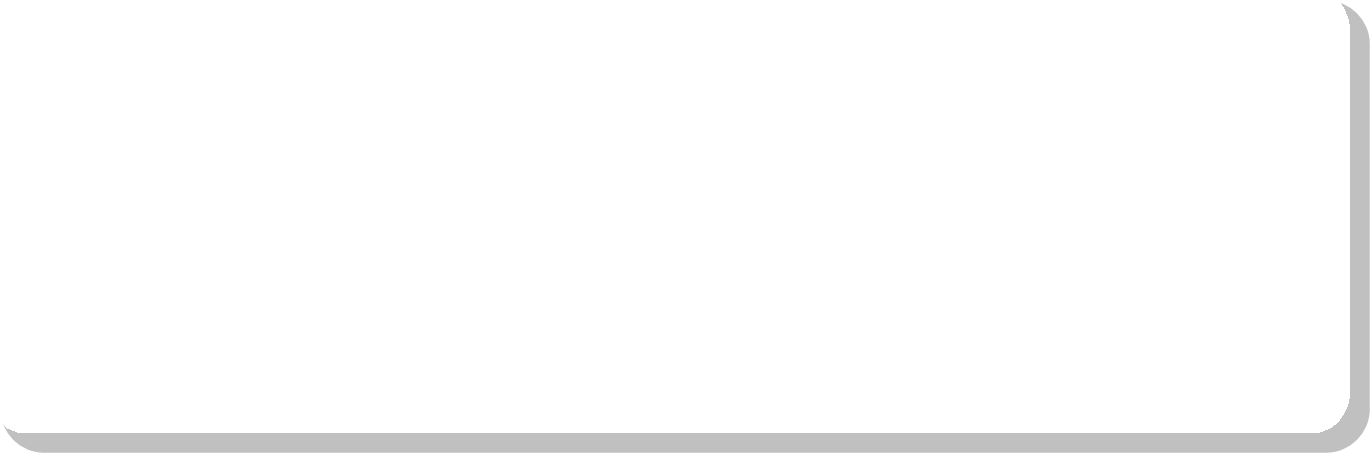 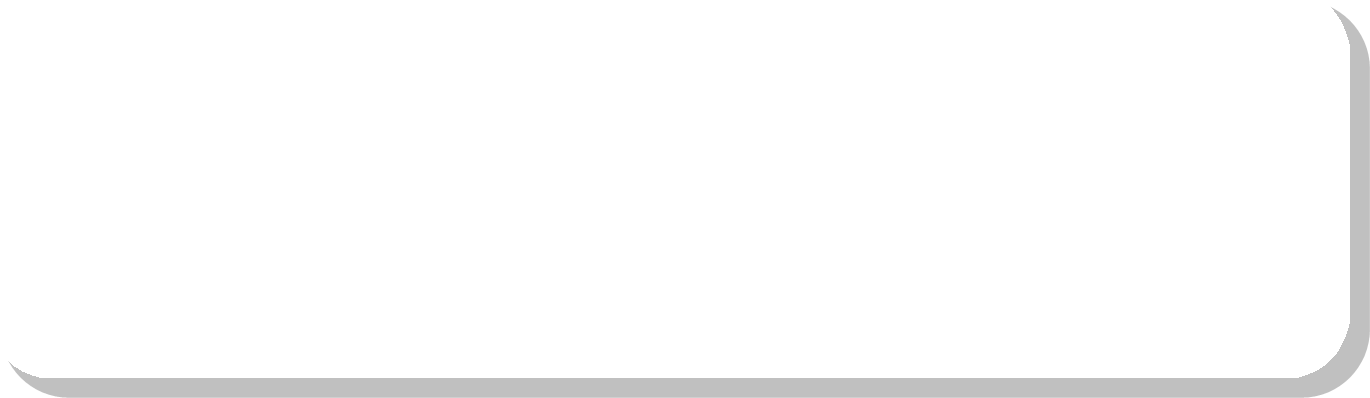 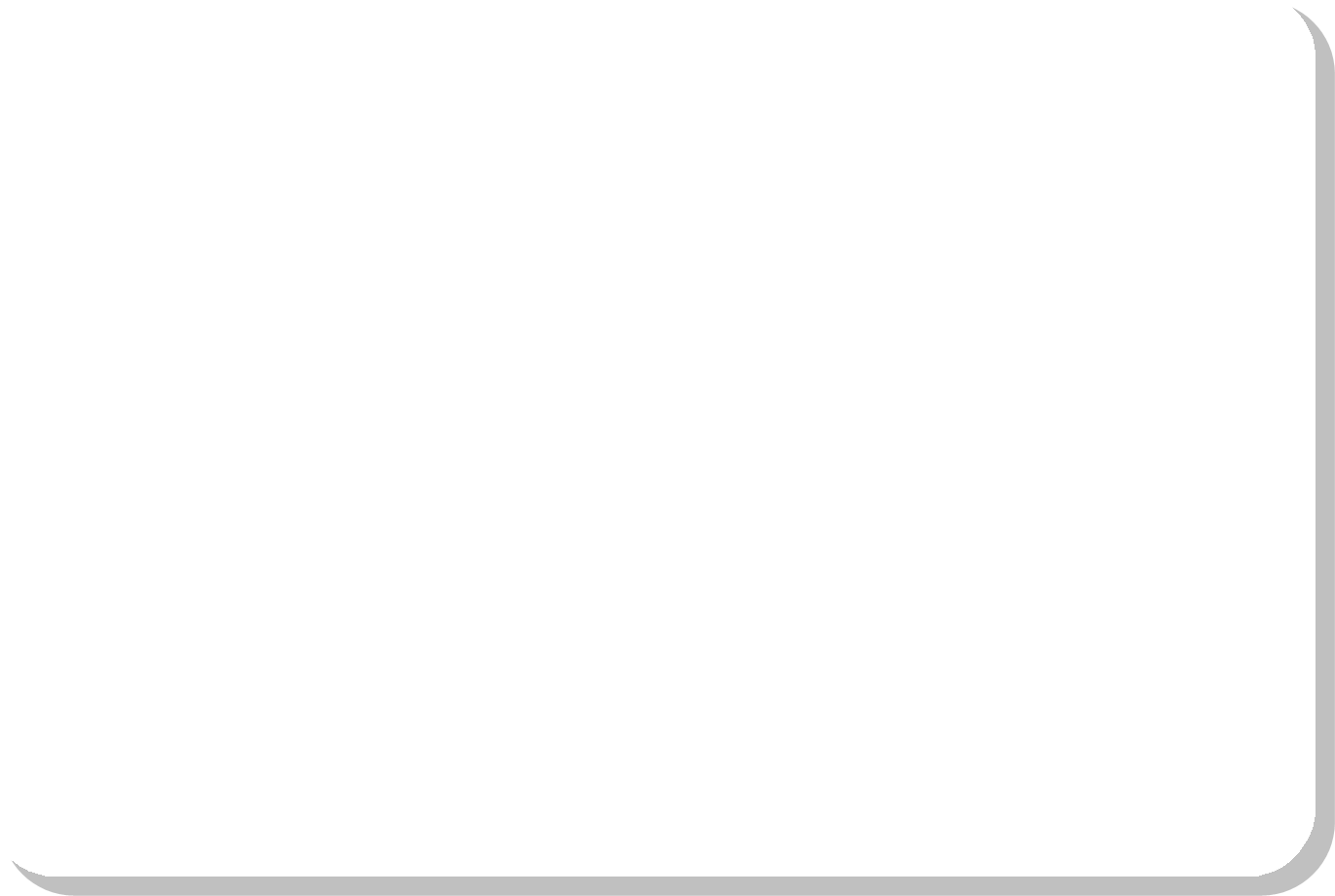 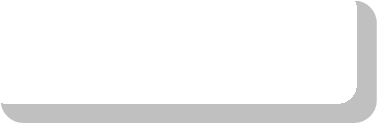 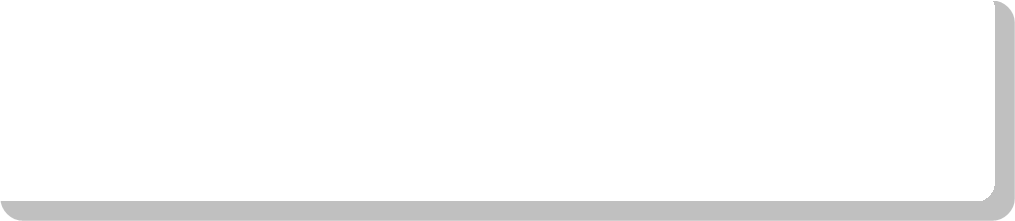 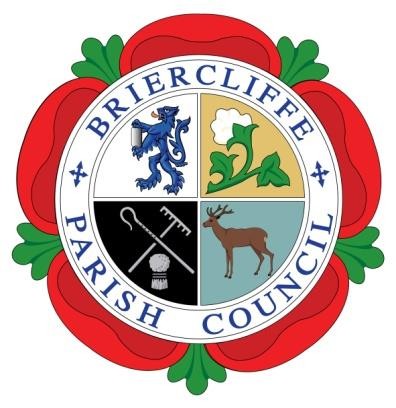 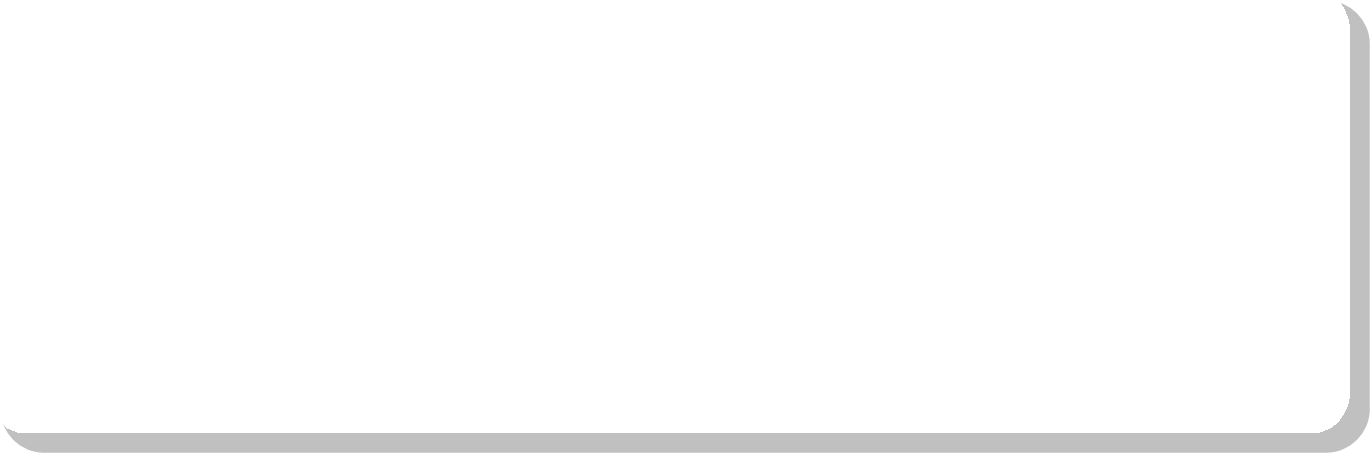 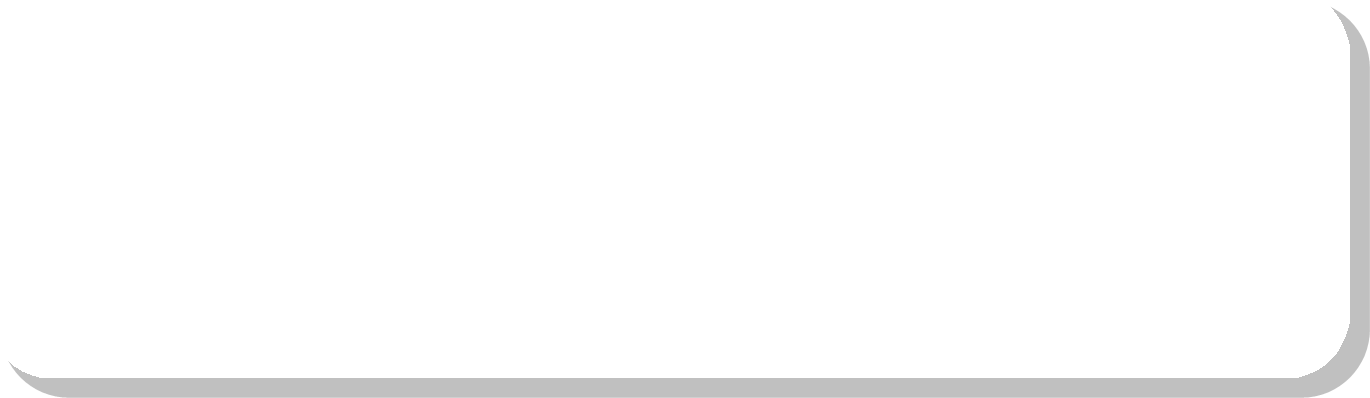 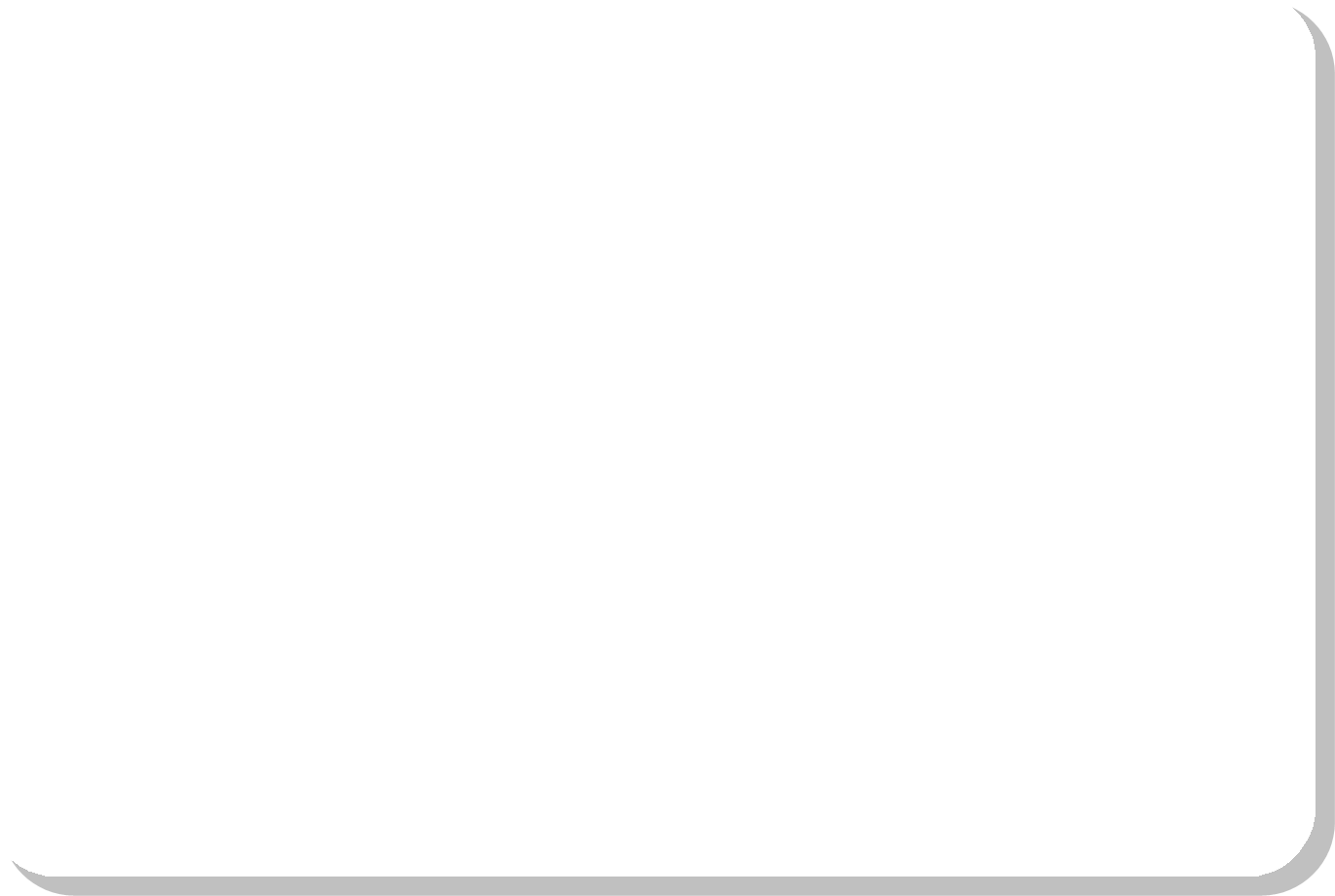 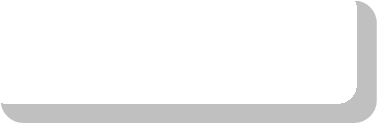 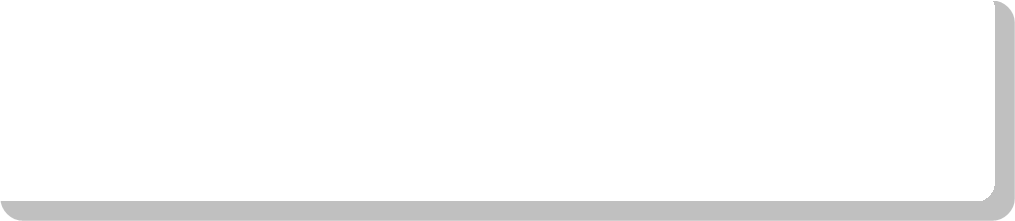 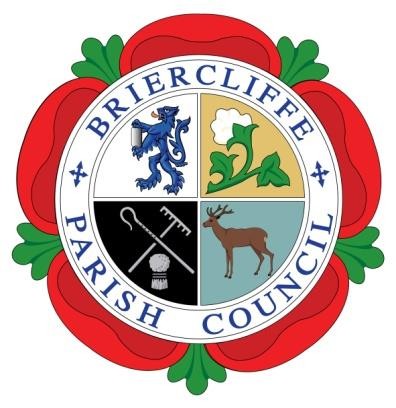 YOUR CONTACT DETAILS1 Name ...............................................…….......................................2 Address .......................................……...................................................................................…….................................................................................... Postcode .................................3 Telephone number (day)..............................(eve).........................4 E-mail address ………………………………………………………...I wish to apply forA Garden Allotment (cultivation only)	YES/NOA Pen Allotment (cultivation and livestock)	YES/NOA Garage	YES/NOPlease note there are 3 separate waiting lists, however only one 1 Allotment may be accepted at any one time.Allotment Additional ConditionsI wish to be considered for the first available allotment	YES/NO I wish to be considered for a small allotment only	YES/NOI wish to be considered for a small allotment but would like a larger allotment at a later date	YES/NOI wish to apply for a specific allotment when it becomes availableDetails of plot ...............................................................................................................................................................................................................Reason for request (eg a family members plot you wish to take over at a later date) ...............................................................................................................................................................................................................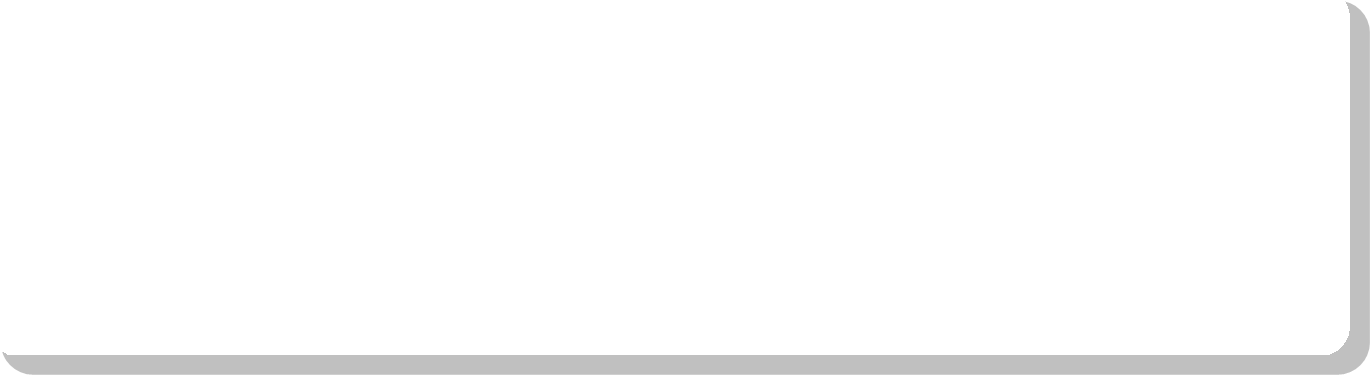 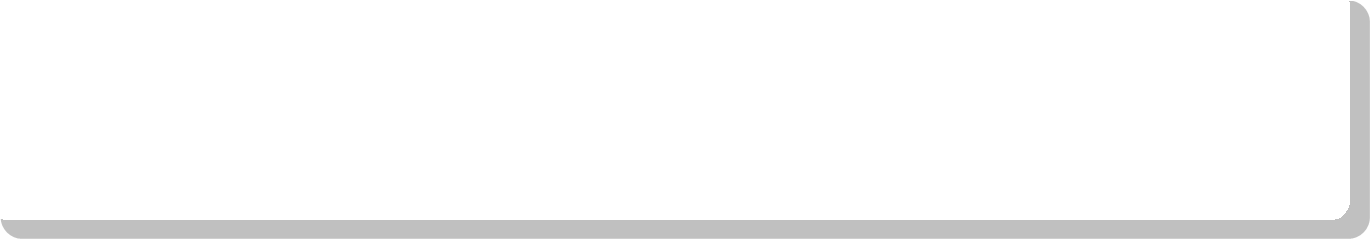 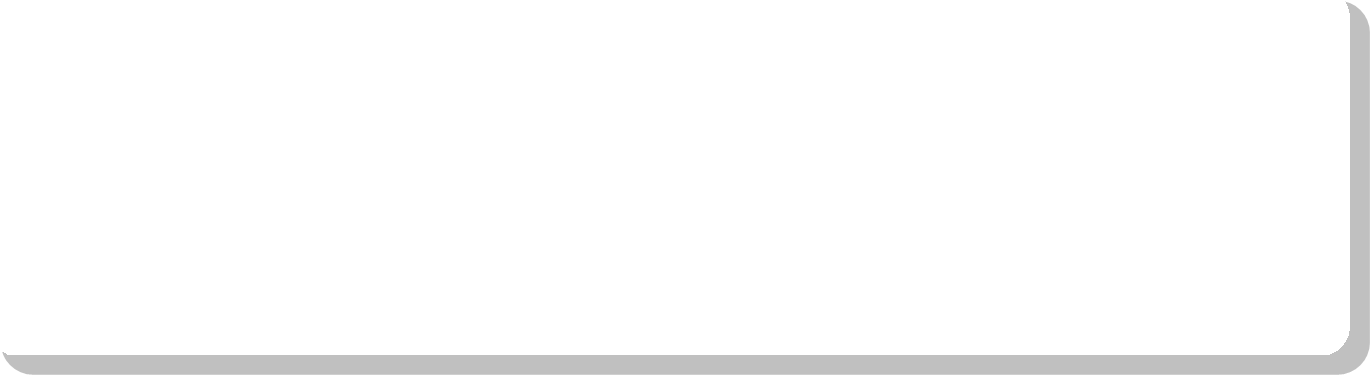 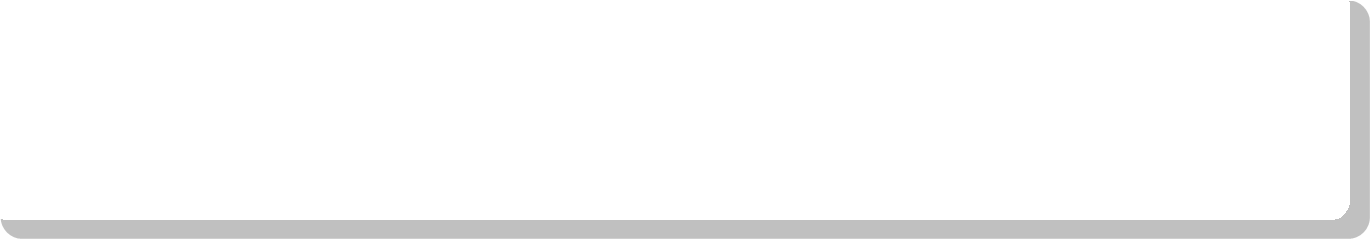 I undertake to abide by the rules governing the use of allotments as laid down by the Council - and, in particular, that sub-letting is not allowed, and that rents must be paid promptly when due. I also understand that written permission should be sought first from the Clerk before the erection of any structure or building.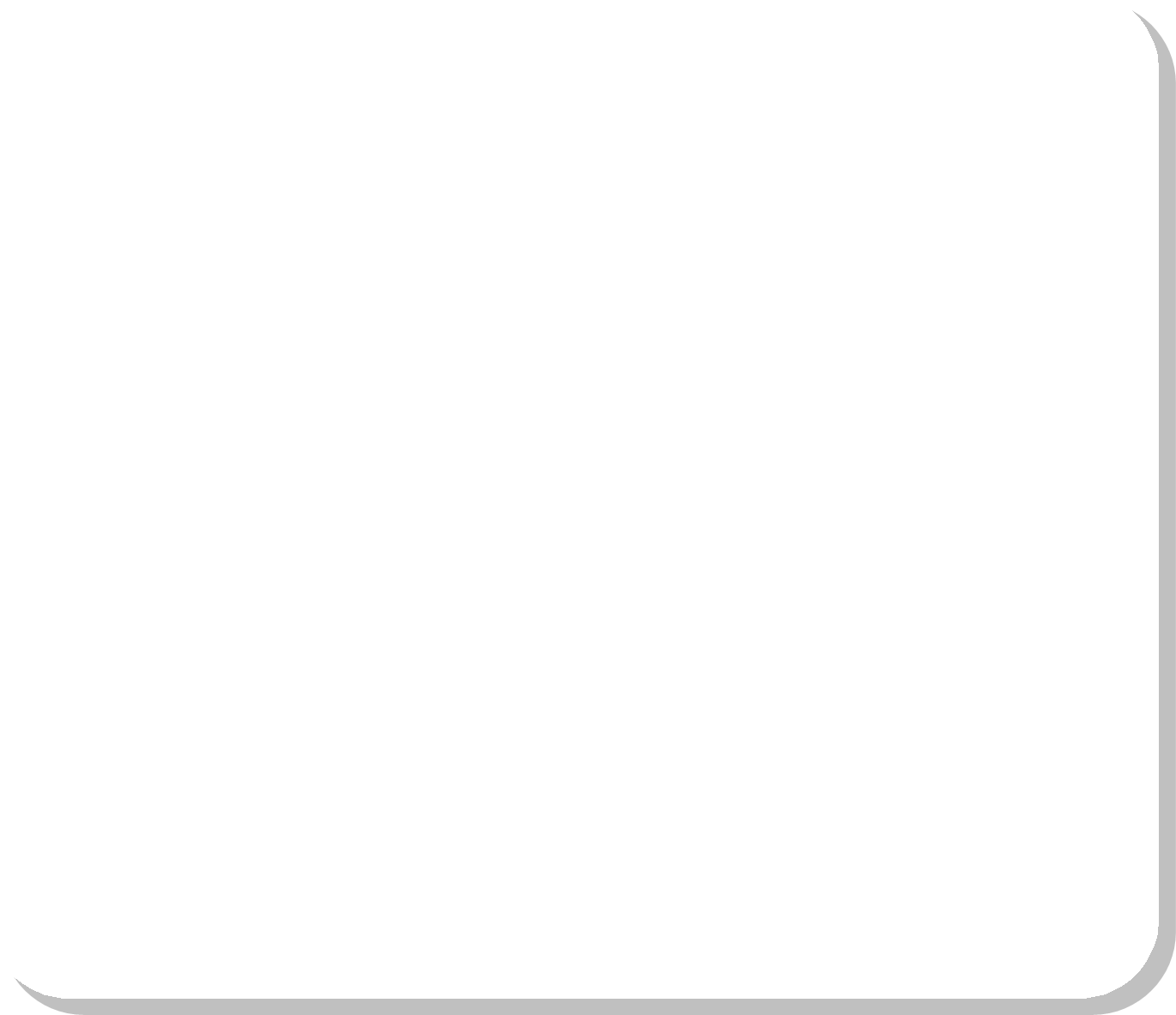 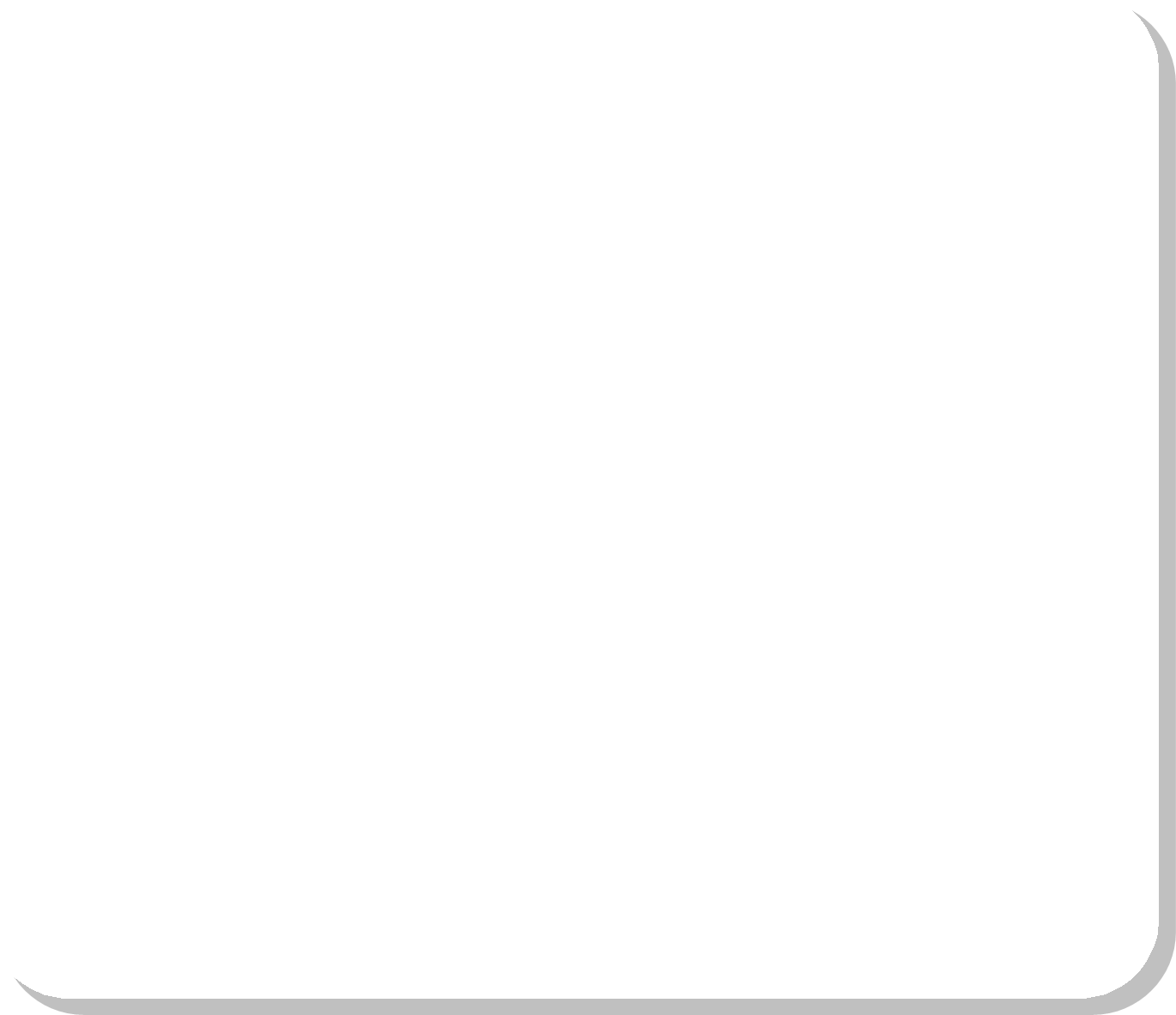 I understand that allotments are allocated from the Council's waiting list in strict order of application except in very exceptional circumstances.The Parish Council may deem none acceptance of a suitable plot according to this application as a genuine refusal and you may be moved back to the bottom of the waiting list.I also understand and agree that it is my responsibility to inform the Clerk to the Council in writing of any change of address, and that failure to do so may result in my name being removed from the waiting list if I cannot be contacted at the latest address notified to the Clerk.Signature …………………………………….. Date ……………………...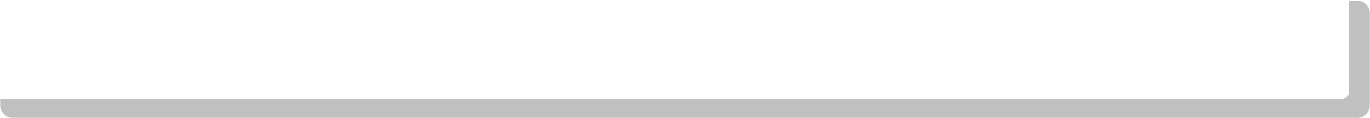 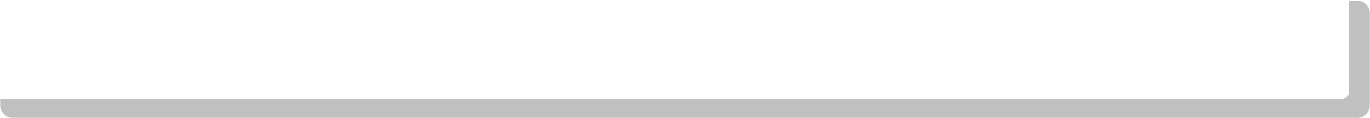 